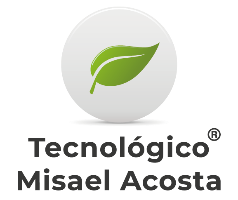 Loja 31-15 y Buenos Aires Telf. 03-2961680RIOBAMBA-ECUADOR FECHA		: Riobamba,  NOMBRE	:   SEMESTRE	:   SECRETARIA	:   …………………………………………………………………….